We are including the latest edition of the Clerkin Lynch quarterly asset management and funds update pertaining to Irish funds below. We hope you find these updates useful and if you have any questions, please do not hesitate to contact us. If you would like to unsubscribe from future emails, please click here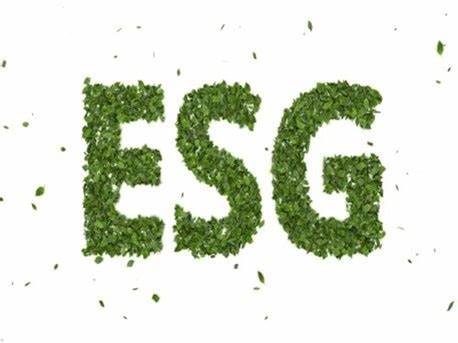 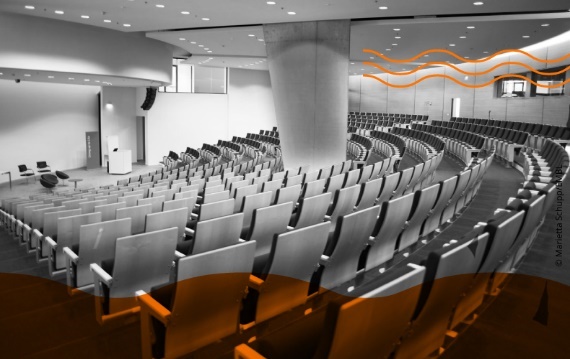 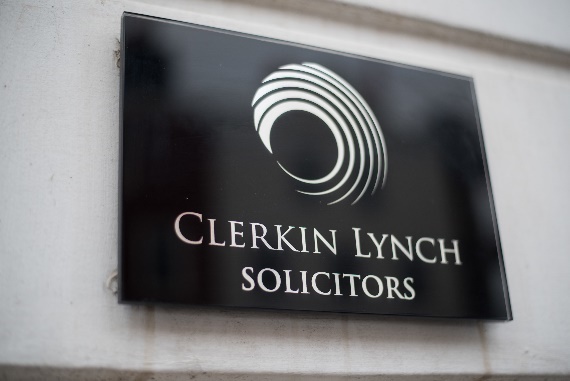 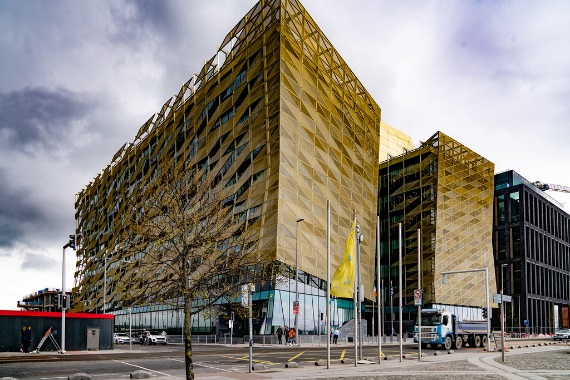 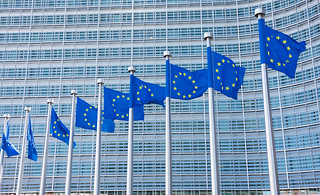 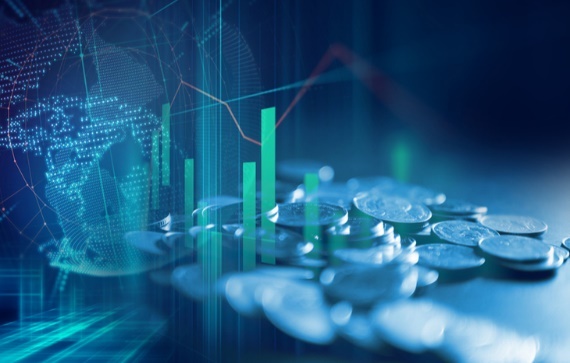 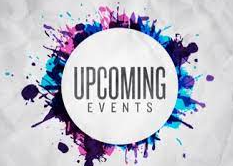 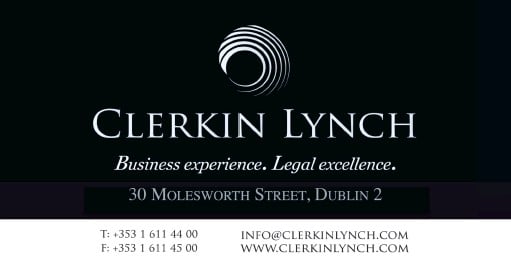 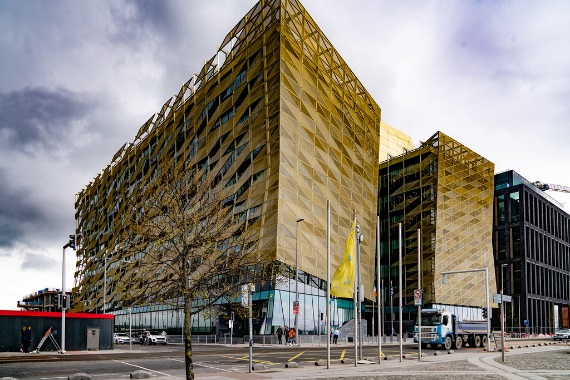 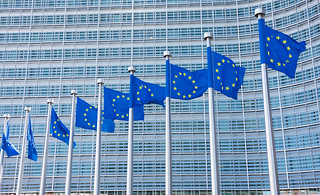 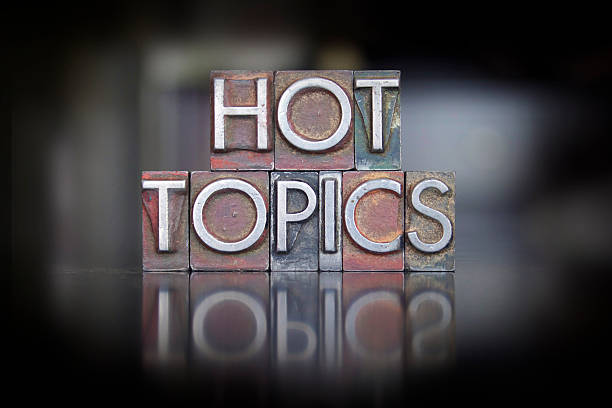 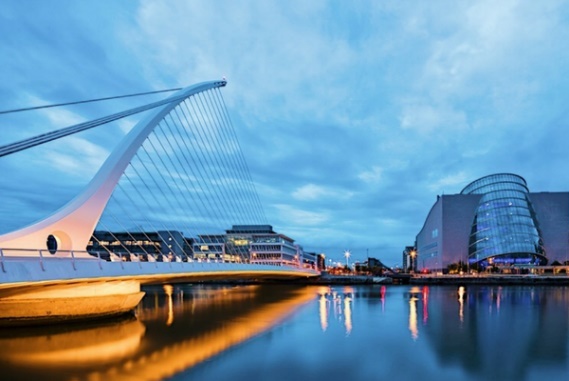 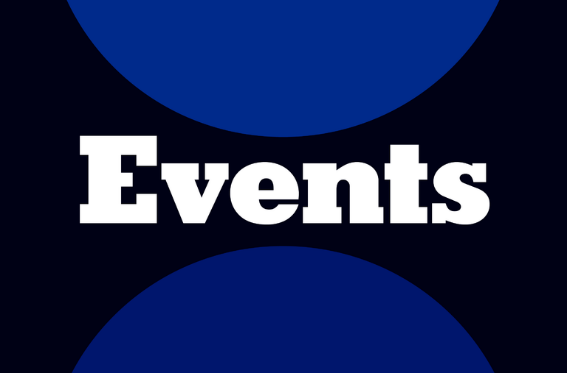 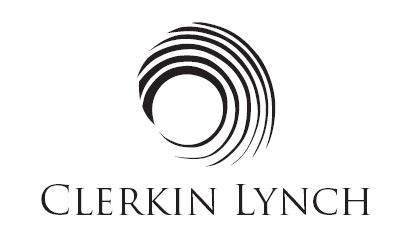 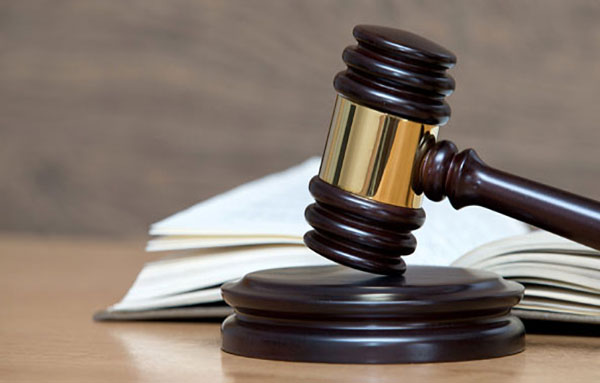 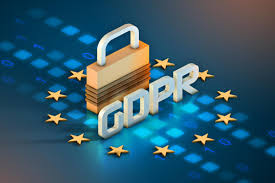 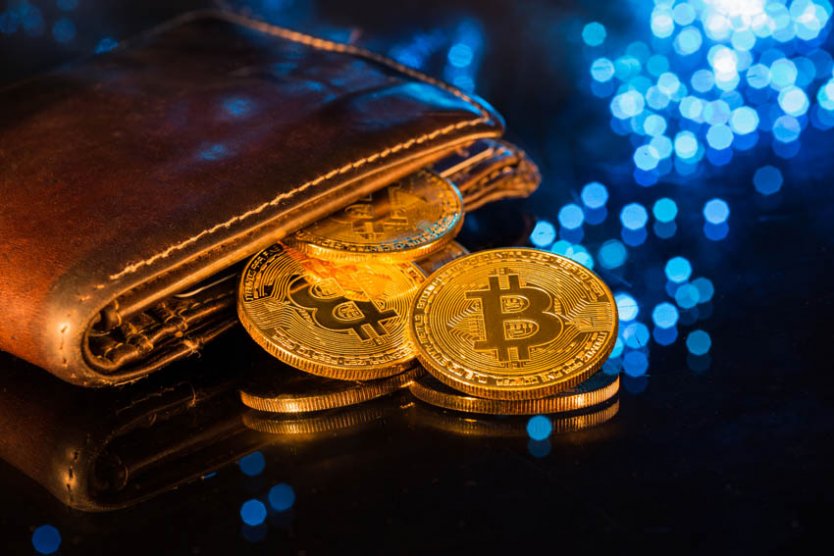 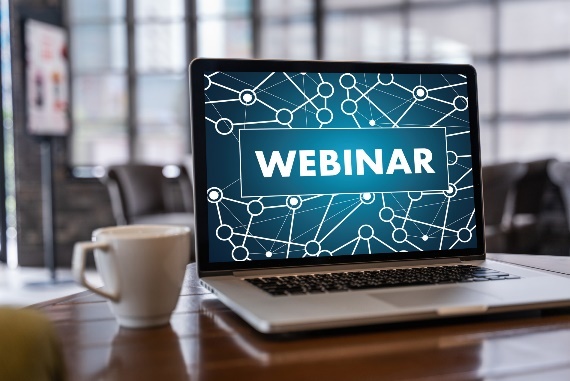 